集体合影现场示意图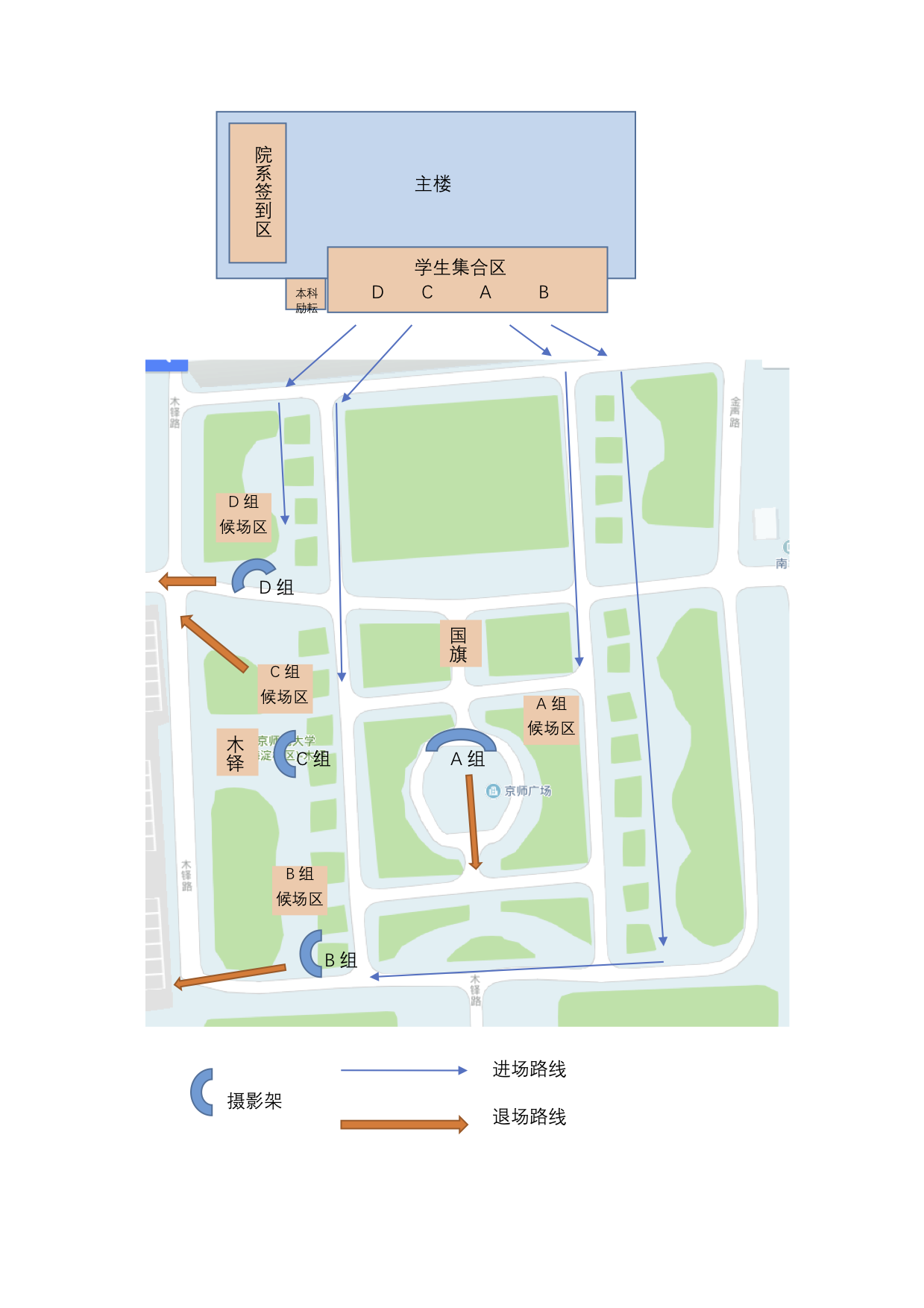 